Friday, September 8th, 2017Today is a Fun Friday bell scheduleGood morning Explorers, let’s remember to have La Joya PRIDE in everything we do!STUDENT ANNOUNCEMENTS• Attention students - Interested in joining our school LEGO Robotics competition team?  Pick up an interest form in Room 203 or the Main Office.  Then, join us for a meeting with our coaches on Thursday, 9/21, at 6:30 pm in Room 203.  Bring your parents, too!  No previous experience is required, although it helps. • It’s time for a dance right!! Well next Friday Sept. 15th from 3:30-5:00, be ready  to SHOW YOUR GLOW! The first dance will be a neon dance. Tickets will go on sale at lunch next week for $5. There will be fun activities like Glow Bowling, Glow Pong, Ring toss, photo booth, face painting, Henna Art. Glow items will be for sale as well. There will also be tasty snacks like Jamba Juice, Ice Cream, Nachos, and PTSA snack shack. Don’t be left out, buy your ticket next week!!  Don’t forget to dress in green today and for teachers to please give a PRIDE ticket for those showing spirit.•Deliveries for studentsStudents - All deliveries for you should occur through our Main Office.  Please ask your parents to drop items off for you there, write your name and grade on them, and a pass will be sent to you.  Items should not be passed through the fence.•Attention 7th grade student.  If you are interested in being a Student Body Junior Officer, applications are available in the Pathfinder Office.  All applications are due to the Pathfinder Office by Tuesday September 12th so don’t delay.  If you have questions, please see Mr. Gridiron or Mrs. Sales in the Pathfinder Office. •The “I need to see you” forms will be given to each teacher for their classrooms.  These forms are to be completed by students wanting to see Mr. Gridiron, Mrs. Romero, Ms. Trujillo or Mr. Ranieri.  They will be in each classroom accessible for students to fill out and leave in a designated area in the classroom. •YearbooksIf you are interested in purchasing a yearbook, the price is $40 until September 8th.  Hurry before the price goes up!•Attention all students:  We will be having a PBIS fundraiser at Mt. Mike’s Monday, September 11th  from 11:00am to 10:00pm. 25% of the proceeds will go back to La Joya to promote Positive Behavior on our campus. Please be sure to present your flyer or mention La Joya to be included in the fundraiser.  Fliers will be going home with students on Friday, September 8th. See you there!•Please support our fall school-wide fundraiser in selling Gift Check Books.  Sales will run through Thursday 9-21-17.  The TOP selling 1st period class in both 7th and 8th grade will win a donut party! Top three sellers in both 7th and 8th grade will get to SPIN THE MONEY WHEEL! For a chance to win money!  Fundraiser money supports student activities such as school dances, end of the year celebration, 8th grade Adventure Park, fun end of the year school activities, and much more.   So sell, sell, sell!!!!• Cafeteria ALL windows are cash or account money, please have your cash out and ready for purchases.Breakfast is served for 30 minutes before the start of school at windows 1 and 2.Breakfast served at break will be at window 1 ONLY.  Snack bar at break windows 2, 4 and 5 will serve snacks and drinks ONLY ALL snack bar windows at Lunch are now cash or account, please have your cash out and ready for purchases.•WEBCalling all 7th graders!  Find your WEB leader from orientation at break tomorrow, reconnect, and get a PRIDE ticket.  Still need a WEB leader?  Find an 8th grader wearing a WEB t-shirt and say, “What’s up” and get a PRIDE ticket!.•Early Release Day      Monday, September 11th, is a Minimum Day and students are released at 1:30pm.•Character Counts WinnersCongratulations to the Character Counts winners for August and the pillar was for PRIDE - 7th Grade - Tasi Benavente, Oziel Bernal, Blake Bettencourt, and Sofia Perez, 8th Grade – Javier Gomez Bernal, Maryjane Mejia-Lupercio, Richard Teo and Alexandria Urzua.   SPorTs ANNOUNCEMENTS•Can you handle the excitement of two Basketball show downs in one day?!?!?!   Be ready to be dazzled and amazed!!   During first lunch today, Mr. Gridiron will be taking on Collin Donley, Freddy Valencia, and Mason Strawn in a half court show down.  There will also be another Basketball show down today during second lunch with Mickey Ramirez and Isaac Deleon giving it their best against Mr. Gridiron.  We don’t know who will win, but we do know there will be excitement in the air!!!  There will also be equipment that can be checked out during both lunches.•       Have a Great Day, Explorers!Remember to have LJ PRIDE in who you are, in what you do, and in our school. Julie SalesSecretary IILa Joya Middle SchoolTelephone:  559-730-7302Fax No. 559-730-7505  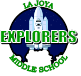 